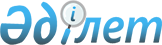 О снятии ограничительных мероприятий в селе Алабас Дубовского сельского округаПостановление акимата Бухар-Жырауского района Карагандинской области от 28 августа 2015 года № 35/03      В соответствии с подпунктом 10) пункта 2, статьи 10 Закона Республики Казахстан от 10 июля 2002 года "О ветеринарии", Законом Республики Казахстан от 23 января 2001 года "О местном государственном управлении и самоуправлении в Республике Казахстан" и на основании представления руководителя государственного учреждения "Бухар – Жырауская районная территориальная инспекция Комитета ветеринарного контроля и надзора Министерства сельского хозяйства Республики Казахстан" от 18 августа 2015 года № 06 – 3 – 02 – 33/565 акимат района ПОСТАНОВЛЯЕТ:

      1. В связи с проведением комплекса ветеринарно - санитарных мероприятий по ликвидации очага заболевания туберкулеза среди крупного рогатого скота Дубовского сельского округа снять ограничительные мероприятия, установленные на территории села Алабас Дубовского сельского округа. 

      2. Признать утратившим силу постановление акимата Бухар – Жырауского района "Об установлении ограничительных мероприятий в селе Алабас Дубовского сельского округа" от 18 февраля 2015 года № 07/01 (зарегистрировано в Реестре государственной регистрации нормативных правовых актов за № 3000, опубликовано в районной газете "Бұқар жырау жаршысы" от 14 февраля 2015 года № 6 (1092), в информационно – правовой системе "Әділет" 10 марта 2015 года.

      3. Контроль за выполнением настоящего постановления возложить на заместителя акима района Әли Асхата Сағадиұлы.


					© 2012. РГП на ПХВ «Институт законодательства и правовой информации Республики Казахстан» Министерства юстиции Республики Казахстан
				
      Аким района

Н. Кобжанов
